Birimi   :ÇamaşırhaneGörev   :Çamaşırhane Personeli ve ÜtücüAmiri   :Sağlık Otelciliği Birim SorumlusuÜst Amiri  :Sağlık Bakım Hizmetleri MüdürüGörev devri  : Diğer görevlendirilen hizmetli personeli GÖREV TANIMLARIÇamaşırcı, çamaşır makineleri ile enfekte  çamaşır ve kirli çamaşırları ayrı ayrı makinelerde yıkamak ve kurutmakla yükümlüdür.Yıkanan çamaşırları kuruduktan sonra ütüye, tamiri gerekenleri terziye gönderir.Çamaşırcı, çamaşır yıkama, sıkma ve kurutma makinalarının ve ütünün  kullanma ve bakımından sorumludur.Arızaları zamanında, teknik birime ve/veya amirine bildirir.Hastane hizmetlileri tarafından usulüne uygun olarak getirilen bulaşıcı hastalıklı hastalara ait çamaşırları birbirine karıştırmayarak ayrı ayrı yerlerde bulundurur.Bunlardan bulaşıcı hastalıklara ait olanları diğerlerinden ayrı olarak yıkar.Bu çeşit çamaşırları yıkarken çamaşırhanenin hiçbir tarafını bulaştırmamağa ve aynı zamanda kendini korumaya son derece dikkat eder.Çamaşırhane duvarlarında asılı olan uyarı levhalarına dikkat ederek kendi güvenliğini sağlar.Çamaşırhanenin tertip ve düzeninden sorumludur.Bölümlerinde tespit ettiği uygunsuzluklarla ilgili DÖF ( Düzeltici Önleyici Faaliyet ) başlatır.Kalite Yönetim Sistemi şartlarına uygun çalışır.    ÜTÜCÜNÜN GÖREVLERİ:Ütücü, çamaşırhanede yıkanan çarşafları, masa örtüsü, ve kendisine verilen diğer çamaşırları muntazam ütüler ve zamanında sahiplerine verilmek üzere depo alanında düzgün bir şekilde muhafaza eder. Çamaşır yıkama, sıkma ve kurutma makinalarının ve ütünün  kullanma ve bakımından sorumludur.Ütühanenin tertip ve düzeninden sorumludur.Amirinin vermiş olduğu diğer görevleri yapmakla yükümlüdür.Kalite Yönetim Sistemi şartlarına uygun çalışır.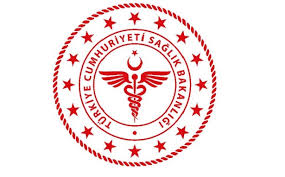 SAVUR PROF. DR. AZİZ SANCAR İLÇE DEVLET HASTANESİÇAMAŞIRHANE PERSONELİ ve ÜTÜCÜ GÖREV TANIMISAVUR PROF. DR. AZİZ SANCAR İLÇE DEVLET HASTANESİÇAMAŞIRHANE PERSONELİ ve ÜTÜCÜ GÖREV TANIMISAVUR PROF. DR. AZİZ SANCAR İLÇE DEVLET HASTANESİÇAMAŞIRHANE PERSONELİ ve ÜTÜCÜ GÖREV TANIMISAVUR PROF. DR. AZİZ SANCAR İLÇE DEVLET HASTANESİÇAMAŞIRHANE PERSONELİ ve ÜTÜCÜ GÖREV TANIMISAVUR PROF. DR. AZİZ SANCAR İLÇE DEVLET HASTANESİÇAMAŞIRHANE PERSONELİ ve ÜTÜCÜ GÖREV TANIMISAVUR PROF. DR. AZİZ SANCAR İLÇE DEVLET HASTANESİÇAMAŞIRHANE PERSONELİ ve ÜTÜCÜ GÖREV TANIMISAVUR PROF. DR. AZİZ SANCAR İLÇE DEVLET HASTANESİÇAMAŞIRHANE PERSONELİ ve ÜTÜCÜ GÖREV TANIMISAVUR PROF. DR. AZİZ SANCAR İLÇE DEVLET HASTANESİÇAMAŞIRHANE PERSONELİ ve ÜTÜCÜ GÖREV TANIMI KODUKU.YD.13YAYIN TARİHİ05.01.2018REVİZYON TARİHİ 18.01.2022REVİZYON NO01SAYFA SAYISI 01HAZIRLAYANKONTROL EDENONAYLAYANKalite Yönetim Direktörüİdari ve Mali İşler Müdür V.BaşhekimTürkan GELENVeysel ŞAŞMAZOğuz ÇELİK